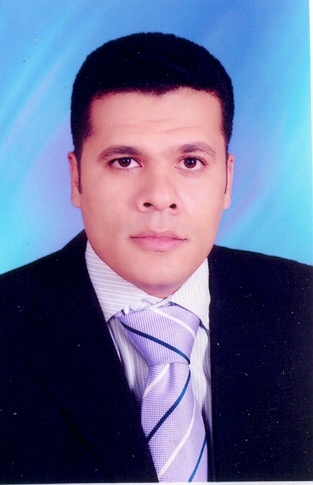 البيانات الشخصية:اﻷســـــــــــــــــــــم : هيثم حلمى سيد آدمالوظـــــــــــــــــيفة : مــــــــدرس الميكروبيولوجى والمناعة كلية الطب البيطرى- جامعة سوهـاج تـــــاريخ المــــيلاد : 13/3/1983محـــــــل المــــيلاد : طما – محافظة سوهاج – جمهورية مصر العربيةالجـنـــــــــــــــــسية: مصرىالحــالة الإجتماعية : أعزبالهـــــــــاتــــــــــف : 201004611081+    (جوال) بريد إلكـــــــترونى : vet_ haitham@yahoo.com عنــــــــوان العمل  : جامعة سوهاج (صندوق بريد رقم (82524 – كلية الطب البيطرى – قسم الميكروبيولوجى. عنــــــــوان المنزل : محافظة سوهاج – مركز طما – شارع الحرية – عقار رقم المـؤهــلات العلمية:بكالوريوس العلوم الطبية البيطرية فى مايو 2007 بتقدير عام جيد جداً مع مرتبة الشرف من كليه الطب البيطرى – جامعة أسيوط .ماجستير العلوم الطبية البيطرية تخصص الميكروبيولوجى فى يناير 2012 من كلية الطب البيطرى – جامعة جنوب الوادى، عنوان الرساله "التعرف الجزيئى واﻹكتشاف المصلى لأنواع البروسيلا فى الماشية والجاموس".دكتوراه العلوم الطبية البيطرية تخصص البكتريا والمناعة والفطريات فى يناير 2016 من كلية الطب البيطرى – جامعة بنى سويف، عنوان الرساله التوصيف الشكلى والجينى لليرسينيا روكرى والأدواردسيلا تاردا المعزولة من أسماك المياة العزبة فى محافظة سوهاج".الـتدرج الوظـيفى :معيد بقسم الميكروبيـولجى – كلية الطب البيطرى – جامعة سوهاج من 24/9/2008       الى 21/2/2012.مدرس مساعد بقسم الميكروبيولجى – كلية الطب البيطرى – جامعة سوهاج من 22/2/2012 الى 30/1/2016.مدرس بقسم الميكروبيولجى – كلية الطب البيطرى – جامعة سوهاج من 31/1/2016 حتى الأن.المناصب اﻹدارية:مدير مركز التعليم و الأرشاد البيطرى المستمر بكلية الطب البيطرى – جامعة سوهاج من 12/7/2017 حتى الأن.الأنشــطة والخــبرات العلميـة والبحثية:أ) أعمال التدريس والأمتحانات:الأشتراك فى إعداد المذكرات العملية والنظرية لمادة الميكروبيولوجى والمناعة لطلاب الفرقة الثالثة - كلية الطب البيطري - جامعة سوهاج.المشاركة في تدريس الدروس العملية والنظرية لمادة الميكروبيولوجى والمناعة لطلاب الفرقة الثالثة - كلية الطب البيطري - جامعة سوهاج.المشاركة في أعمال اﻹمتحانات العملية والفصلية والشفهية والنظرية لمادة الميكروبيولوجى والمناعة لطلاب الفرقة الثالثة - كلية الطب البيطري جامعة سوهاج.المشاركة في أعمال اﻹمتحانات الشفهية لمادة الميكروبيولوجى والمناعة لطلاب الفرقة الثالثة بكليات الطب البيطري.المشاركة في أعمال اﻹمتحانات و الكنترولات بكلية الطب البيطري- جامعة سوهاج. ب) مجال البحث العلمى:إجراء البحوث العلمية التطبيقية في مجال الميكروبيولوجى والمناعة.ج) الأنشطة الطلابية:المشاركة في الأنشطة الطلابية والرحلات العلمية بالكلية.المشاركة فى مجموعات الريادة العلمية لطلاب الكلية. د) آخرى:المشاركة فى إعداد وتجهيز قسم الميكروبيولوجى بكلية الطب البيطري جامعة سوهاج.المشاركة فى إستكمال إنشاء وتجهيز كلية الطب البيطري جامعة سوهاج.المشاركة فى إعداد الخطة اﻹستيراتيجية لكلية الطب البيطرى - جامعة سوهاج.عضو وحدة ضمان الجودة بكلية الطب البيطرى – جامعة سوهاج.عضو الفريق الإدارى بمشروع تطوير نظم تقويم الطلاب واﻹمتحانات-              جامعة سوهاج (DSASP).عضو الفريق التنفيذى بمشروع دعم و تطوير الفاعلية التعليمية بكلية الطب البيطرى- جامعة سوهاج (SDEE).المشاركة في القوافل الطبية البيطرية التي تقوم بها الكلية في محافظة سوهاج وتلك بالتعاون مع جمعية الهلال الأحمر المصرى والمجلس القومى للشباب.المشاركة في الملتقى الأول للقوافل المتكاملة للجامعات المصرية فى محافظة الوادى الجديد فى الفترة من 28/3/2009 الى 1/4/2009.الدورات التدريبيةوورش العمل:أ) فى مجال التدريس واﻹمتحانات: دورة تدريبية عن نظم تقويم الطلاب واﻹمتحانات بمـركز تنمية قــدرات أعضاء هيئة التدريس والقيادات الجامعية – جامعة سوهاج فى الفترة من 25/11/2008 الى 27/11/2008 وأخرى فى الفترة من 9/3/2013 الى 11/3/2013.دورة تدريبية عن العرض الفعال بمركز تنمية قدرات أعضاء هيئة التدريس والقيادات الجامعية – جامعة سوهاج فى الفترة من 10/1/2009 الى 12/1/2009.دورة تدريبية عن معايير الجودة في العملية التعليمية بمركز تنمية قدرات أعضاء هيئة التدريس والقيادات الجامعية – جامعة سوهاج فى الفترة من 21/3/2009 الى 23/3/2009.دورة إعداد المعلم الجامعى من كلية التربية – جامعة سوهاج فى الفترة من 11/2/ 2013 الى 21/2/2013.دورة تدريبية عن إستيراتيجية التعليم و التعلم و التقويم بكلية الطب البيطرى – جامعة سوهاج فى الفترة من 28/3/2016 الى 29/3/2016.دورة تدريبية عن توصيف المقررات والبرامج بكلية الطب البيطرى – جامعة سوهاج فى الفترة من 7/5/2016 الى 8/5/2016.ب) فى مجال البحث العلمى:دورة تدريبية عن إدارة الفريق البحثى بمركز تنمية قدرات أعضاء هيئة التدريس والقيادات الجامعية – جامعة سوهاج فى الفترة من 15/11/2008 الى 17/11/2008.دورة تدريبية عن مشروعات البحوث التنافسية بمركز تنمية قدرات أعضاء هيئة التدريس والقيادات الجامعية – جامعة سوهاج فى الفترة من 22/11/2008 الى 24/11/2008 وأخرى فى الفترة من 12/4/2014 الى 13/4/2014.دورة تدريبية عن أخلاقيات البحث العلمى بمركز تنمية قدرات أعضاء هيئة التدريس والقيادات الجامعية – جامعة سوهاج فى الفترة من 24/2/2009 الى 26/2/2009.دورة تدريبية عن النشر العلمى بمركز تنمية قدرات أعضاء هيئة التدريس والقيادات الجامعية – جامعة سوهاج فى الفترة من 21/2/2012 الى 23/2/2012.دورة تدريبية عن كيفية إستخدام قواعد المعلومات العالمية للحصول على المعلومات بجامعة سوهاج.ج) فى مجال التخصص (الميكروبيولوجى):ورشة عمل عن الأمن الحيوى فى المعامل ومستوياتة بوحدة البيولوجيا الجزيئية – جامعة أسيوط فى الفترة من 27/12/2009 الى 28/21/2009.ورشة عمل عن أساسيات وتطبيقات تفاعل البلمرة المتسلسل بقسم الميكروبيولوجى – كلية الطب البيطرى – جامعة جنوب الوادى فى الفترة من 17/1/2010 الى 18/1/2010.ورشة عمل عن التقنيات والتطبيقات المختلفة لتفاعل البلمرة المتسلسل بوحدة البيولوجيا الجزيئية – جامعة أسيوط فى الفترة من 5/4/2016 الى 7/4/2016.ورشة عمل عن إستنساخ الجينات بوحدة البيولوجيا الجزيئية – جامعة أسيوط فى الفترة من 19/4/2016 الى 21/4/2016.ورشة عمل عن زراعة الأنسجة بوحدة البيولوجيا الجزيئية – جامعة أسيوط فى الفترة من 26/11/2017 الى 28/11/2017.د) فى مجال الكمبيوتر والأنترنت:دورة تدريبية للحصول على الرخصة الدولية لقيادة الحاسب (حاصل الرخصة الدولية لقيادة الحاسب الإصدار الرابع تحت رقم UN08073148).دورة تدريبية عن برنامج التحليل اﻹحصائى (SPSS) بمركز التدريب على نظم وتكنولوجيا المعلومات والأتصالات بجامعة سوهاج.دورة تدريبية عن برنامج الــEndnote  بمركز التدريب على نظم وتكنولوجيا المعلومات والأتصالات بجامعة سوهاج.دورة تدريبية عن برنامج الــFront page  بمركز التدريب على نظم وتكنولوجيا المعلومات والأتصالات بجامعة سوهاج.ه) فى مجال اللغات:أجادة اللغة اﻹنجليزية ( قراءة – كتابة – تحدث – فهم).دورة تدريبية للحصول على التويفل بمركز اللغة – جامعة سوهاج.و) فى مجالات آخرى:ورشة عمل مناقشة لائحة مركز التعليم والإرشاد البيطرى المستمر بكلية الطب البيطرى – جامعة سوهاج يوم 21/5/2016.ورشة عمل مناقشة إتفاقية التعاون الدولى للكلية مع أكاديمية علوم الحيوان والطب البيطرى بجامعة شنغهاى بجمهورية الصين الشعبية بكلية الطب البيطرى – جامعة سوهاج يوم 22/5/2016.ورشة عمل عن تنظيم المؤتمرات العلمية بوحدة ضمان الجودة والإعتماد بكلية الطب البيطرى – جامعة سوهاج فى الفترة من 2/7/2018 الى 4/7/2018.ورشة عمل عن سلوكيات المهنة بوحدة ضمان الجودة والإعتماد بكلية الطب البيطرى – جامعة سوهاج فى الفترة من 7/7/2018 الى 9/7/2018.ورشة عمل عن أتخاذ القرارات وحل المشكلات بوحدة ضمان الجودة والإعتماد بكلية الطب البيطرى – جامعة سوهاج فى الفترة من 10/7/2018 الى 12/7/2018.المؤتمرات والندوات العلمية:حضور المؤتمر العلمى الدولى التاسع لكلية الطب البيطرى - جامعة المنصورة فى الفترة من 7/12/2016 الى 10/12/2016 بمدينة الغردقة. المشاركة فى المؤتمر السنوى الأول لكلية الطب البيطرى - جامعة سوهاج الذى عقد خلال شهر مارس 2018 بجامعة سوهاج.حضور مؤتمر التطبيقات الحديثة فى العلوم البيولوجية الذى عقد خلال شهر أبريل 2018 بأكاديمية البحث العلمى والتكنولوجيا. العضوية فى الهيئات والجمعيات:عضو بالنقابة العامة للأطباء البيطريين.عضو بالجمعية الطبية البيطرية المصرية. عضو بالجمعية المصرية لأمراض الماشية.عضو بالجمعية المصرية للميكروبيولوجى والمناعة.عضو جمعية رعاية أعضاء هيئة التدريس وأسرهم- بجامعة سوهاج.PUBLICATIONSEl-Seedy, F. R., Radwan, I. A., Abd El-Galil, M. A. and Sayed, H. H. (2015): Phenotypic and genotypic characterization of Edwardsiell tarda isolated from Oreochromis niloticus and Clarias gariepinus at Sohag Governorate. J. Am. Sci., Vol. 11(11): 68-75.El-Seedy, F. R., Radwan, I. A., Abd El-Galil, M. A. and Sayed, H. H. (2015): Yersiniosis of freshwater fishes in Sohag, Upper Egypt. Assiut Vet. Med. J., Vol. 61 (147):191-196.M. A. Mousa, H. H. Sayed and A. S. Asman (2016): The impact of palm pollen and ginkgo biloba supplementation on productive performance, biochemical parameters and immune response of broilers. J. of int. acad. res. for multidiscip., 4(10):236-251.Mohamed A. Mousa, Ramy K. Sayed, Ahmed S. Osman, Haitham H. Sayed (2018): Assessment of date palm pollen supplementation on productivity, digestibility, immune response, and intestinal and hepatic morphology of Egyptian Fayoumi laying Hens. J. of Dairy, Vet. & Anim. res., 7(4):133:138. Mohamed Wael Abd Al-Azeem, Laila Mustafa Elmalt, Alaa El Dein Zain El Abdein and Haitham Helmy Sayed (2012): Molecular and serological studies on detection of Brucella species in Cattle and Buffaloes. J. Pharm. Biomed. Sci., 2(3):16-24. 